    ONGOING FOSTER PARENT TRAINING SCHEDULE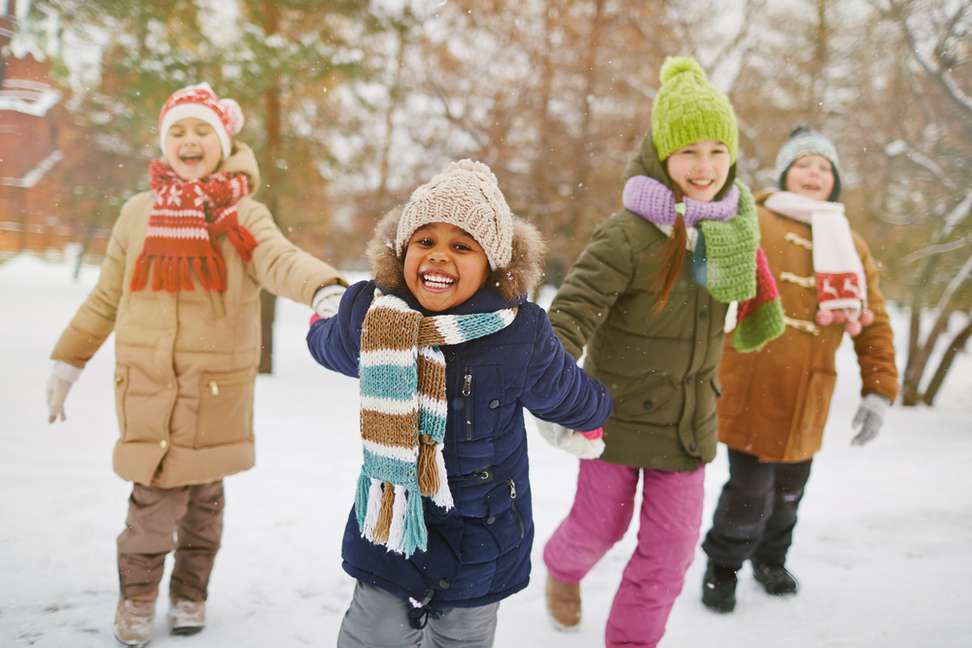 Winter 2024(January, February, March)Northeast Ohio Regional Training Center264 S. Arlington StreetAkron, OH 44306PUBLIC AGENCY CAREGIVERSCAPS LMS Link: CAPS LMSJob Aids/DirectionsTo register, withdraw or perform other functions within the CAPS LMS see the Collaborate Tab-Knowledge Bank-Topics-CAPS LMS User & Manager Job Aids.PRIVATE AGENCY CAREGIVERSNew participants will need to complete the self-registration request form to create a CAPS LMS account and register.  To register as a new user, please Click Here.Registration Form Hints: Complete Identifying Information.  For other needed information, click on the blue arrow to see additional information.Division, Private +, type your agency name in Search box, Click on Agency Name.Primary Position, Click Certified Caregiver Primary Position County, type your county in Search box, Click County Name (where your host agency is located, not where you reside).Participants will be notified by email once your account is approved.Once you have received an account, you will be able to register for trainings.CAPS LMS Link: CAPS LMSJob Aids/DirectionsTo register, withdraw or perform other functions within the CAPS LMS see the Collaborate Tab-Knowledge Bank-Topics-CAPS LMS User & Manager Job Aids.NEED HELP?If you have issues with CAPS LMS, feel free to contact your foster care worker or the CAPS LMS Helpdesk email at capslms@childrenandyouth.ohio.gov .  There is a live support feature within the system.NEORTC VIRTUAL INSTRUCTOR LED TRAININGThese courses are offered through a virtual platform, enabling you to participate from your own home or office. Each participant needs to connect/launch individually from a device.  Participants can share a screen during the session.  Laptops, desktops and IPADS are encouraged.  Cell phones may alter participants ability to fully participate or access handouts.  E-mails are sent prior to each session with important information and materials.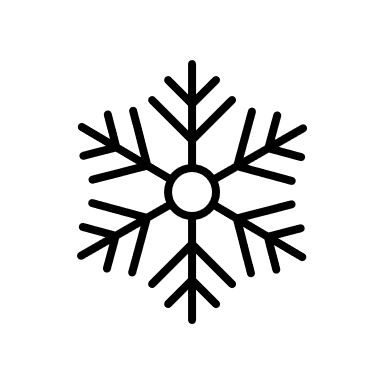 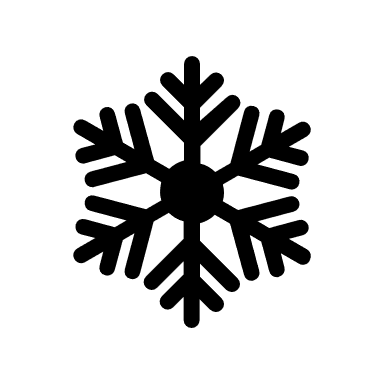 NEORTC IN PERSON TRAININGThese courses are offered in the classroom at the agency identified.ASHLAND COUNTY DEPARTMENT OF JOB & FAMILY SERVICES15 W. Fourth St., Ashland, Ohio 44805ASHTABULA COUNTY CHILDREN SERVICES BOARD3914 C Court, Ashtabula, Ohio 44004COLUMBIANA COUNTY DEPARTMENT OF JOB & FAMILY SERVICESGovernment Service Center, 7989 Dickey Dr., Lisbon, Ohio 44432GEAUGA COUNTY DEPARTMENT OF JOB & FAMILY SERVICES12480 Ravenwood Dr., Chardon, Ohio 44024HOLMES COUNTY DEPARTMENT OF JOB & FAMILY SERVICES85 North Grant Street, Millersburg, Ohio 44654-0072LAKE COUNTY DEPARTMENT OF JOB & FAMILY SERVICES177 Main St., Painesville, Ohio 44077-3402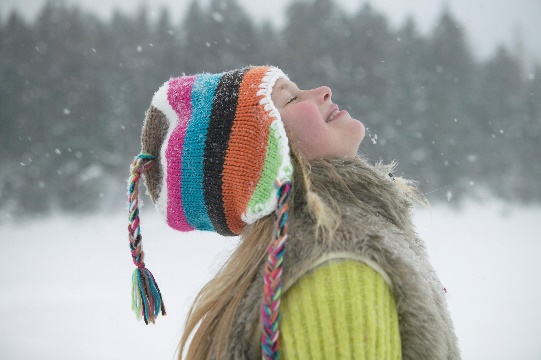 LORAIN COUNTY CHILDREN SERVICES226 Middle Avenue, Elyria, Ohio 44035-5644Park in the garage which is attached to the backside of the Lorain County Administration Building (access to the parking garage is off 3rd Street) Entrance into the building will only be available at the lower level of the parking garage.  Someone will be at the door to let you in (usually 15 minutes before and until 5 minutes after class begins) and direct you to the room location.  There is no cost to park in the garage after 4:30 pm.Please call 440-213-5474 if you have any trouble with directions.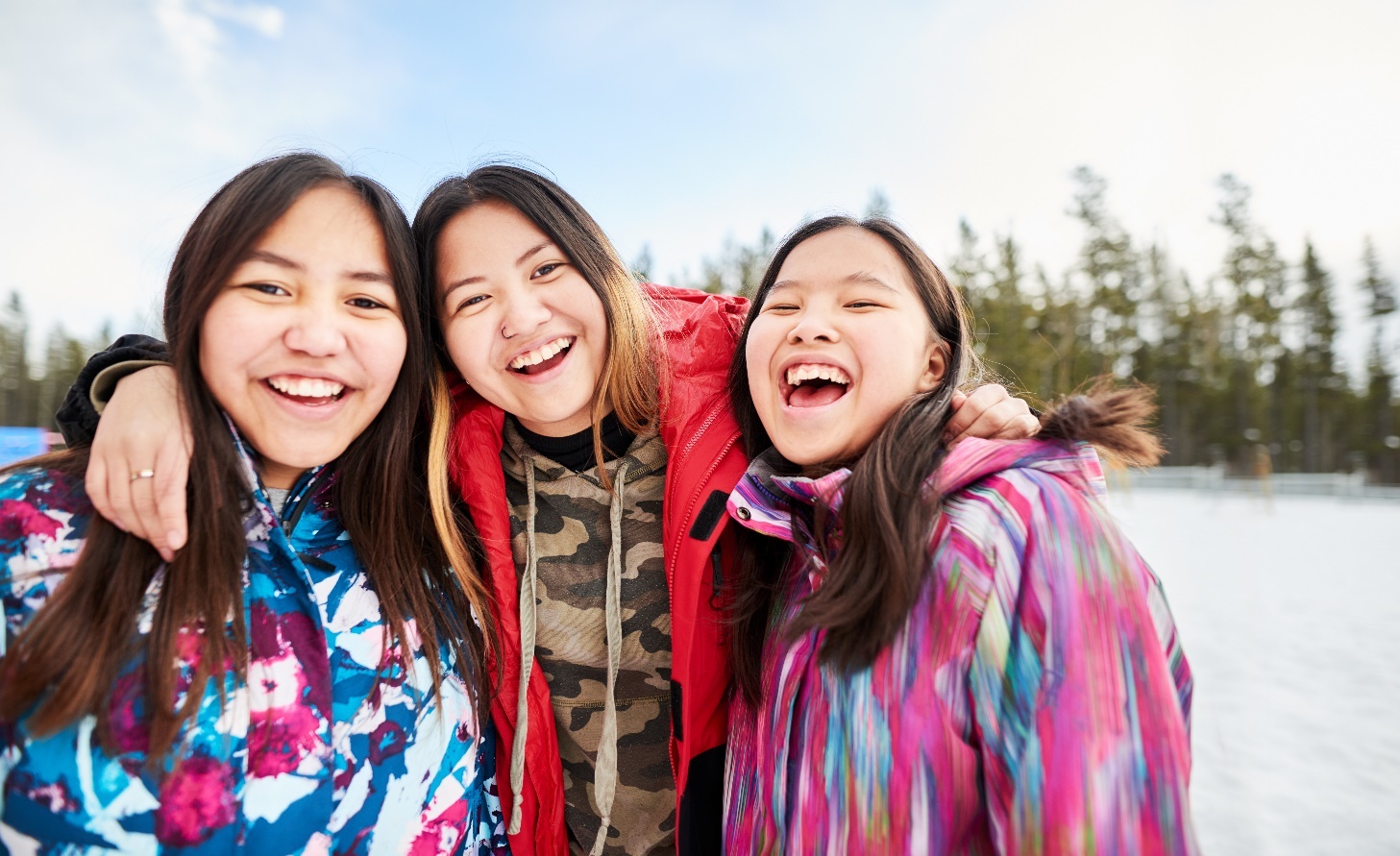 MAHONING COUNTY CHILDREN SERVICES BOARD222 West Federal St., Youngstown, Ohio 44503(please go to the third floor for training) Parking is available in the parking garage underneath the building. The entrance for the parking lot/garage is on W Commerce Street which is the street behind MCCS. Enter the lot after waiting patiently for the parking arm to raise. Drive through the lot and park in the parking garage. Enter the building through the doors on your left (non-employee doors). Take the elevator to the third floor for training.  Do not park on Federal Street or try to enter training from the front doors on Federal Street as these doors are locked afterhours.  The Parking garage will close 15 minutes after the start of training.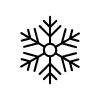 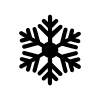 MEDINA COUNTY DEPARTMENT OF JOB & FAMILY SERVICES232 Northland Drive, Medina, Ohio 44256Entrance and parking are in the Employee Parking Lot off Walter Road in the back of the JFS building.  From 232 Northland Drive turn left onto Huntington Street, left on Longview Road, left onto Walter Road.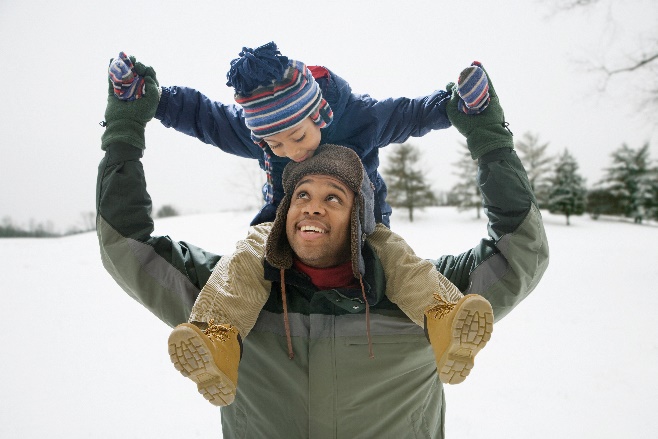 PORTAGE COUNTY DEPARTMENT OF JOB & FAMILY SERVICES253 S Chestnut Street, Ravenna, Ohio 44266STARK COUNTY DEPARTMENT OF JOB & FAMILY SERVICES Cornerstone Building, 402 2nd Street, Canton, Ohio 44702SUMMIT COUNTY CHILDREN SERVICESEducation Center, 264 S. Arlington St., Akron, Ohio 44306TRUMBULL COUNTY CHILDREN SERVICES BOARD2282 Reeves Road, N.E., Warren, Ohio 44481WAYNE COUNTY CHILDREN SERVICES BOARD2534 Burbank Road, Wooster, Ohio 44691-1600The Ohio Child Welfare Training Program (OCWTP) is an approved Continuing Education Provider through the Ohio Counselor, Social Worker and Marriage & Family Therapist Board. OCWTP programs designated as approved for licensure credit hours can be used by licensees toward license renewal requirements.  Only individuals completing training in its entirety will receive Certificates of Training.Social Work Approved Provider number: RSXX038702/Counselor Approved Provider number: RCX012101Participants CANNOT use the same workshop to satisfy renewal requirements for both.Counties ServedCounties ServedAshlandAshtabulaColumbianaGeaugaHolmesLakeLorainMahoningMedinaPortageStarkSummitTrumbullWayneSESSION IDTITLEDATE/TIMEINSTRUCTORCPS-NEORTC-9563Reunification as the Primary Permanency GoalSaturday January 67:00am-8:30amAngela IrbyCPS-NEORTC-9566Mental Health ConsiderationsThursday, January 118:00pm-9:00pmNadine MusserCPS-NEORTC-9567Examining Grief and Loss: The Role of Social Emotional Learning in Grief RecoverySaturday, January 209:00am-12:00pmLatoya LoganCPS-NEORTC-9568Boredom, Loneliness, and Apathy: Helping Individuals Improve WellnessSaturday, January 201:00pm-4:00pmLatoya LoganCPS-NEORTC-9569Understanding the Legal Process and the Role of the Foster Caregiver in Child Welfare CasesTuesday, January 236:00pm-9:00pmLinda JulianCPS-NEORTC-9571Fetal Alcohol Spectrum Disorders: A Hidden StruggleSaturday, February 38:00am-11:00amKaren ChennellsCPS-NEORTC-9725Helping Youth Who are in Substitute Care Find MentorsThursday, February 156:45pm-10:00pmVal LarkinCPS-NEORTC-9572Cultural HumilityWednesday February 216:00pm-7:00pmAngela IrbyCPS-NEORTC-9788Parenting in Racially and Culturally Diverse FamiliesWednesday February 217:30pm-9:00pmAngela IrbyCPS-NEORTC-9574Ethical Considerations for Resource CaregiversThursday, February 298:00pm-10:00pmDeanna PreziosoCPS-NEORTC-9576ADHD among Children and AdolescentsMonday, March 46:00pm-9:00pmStacy SimeraCPS-NEORTC-8128PILOT: Understanding Bullying Tuesday, March 197:00pm-9:00pmOhio Coalition for the Education of Children with DisabilitiesSESSION IDTITLEDATE/TIMEINSTRUCTORCPS-NEORTC-9162Car Seat Clinic: Ensuring Safety for Child PassengersSaturday, February 249:00am-12:00pmAngela BuckalewCPS-NEORTC-9163Helping Children Process Their World: Sensory Processing Issues in ChildrenSaturday, February 241:00pm-4:00pmAngela BuckalewSESSION IDTITLEDATE/TIMEINSTRUCTORCPS-NEORTC-9479Independent Living Issues for CaregiversSaturday March 99:00am-12:00pmBertha NeroCPS-NEORTC-9432The Basics of Caring for Children Who Have Been Sexually AbusedSaturday, March 912:30pm- 4:45pmBertha NeroSESSION IDTITLEDATE/TIMEINSTRUCTORCPS-NEORTC-9480Understanding Grief and Loss while Fostering: The Emotional Roller CoasterSaturday, March 29:00am-12:00pmDeanna PreziosoCPS-NEORTC-9451Ethical Considerations for Resource CaregiversSaturday, March 21:00pm-3:00pmDeanna PreziosoSESSION IDTITLEDATE/TIMEINSTRUCTORNo training offered at this timeSESSION IDTITLEDATE/TIMEINSTRUCTORCPS-NEORTC-9244Engaging Primary FamiliesSaturday March 98:30am-11:30amRonna JohnsonCPS-NEORTC-9245AHA Heartsaver Pediatric First Aid and CPR Without Skills TestingSaturday March 912:30pm-4:30pmRonna JohnsonSESSION IDTITLEDATE/TIMEINSTRUCTORCPS-NEORTC-9506Tools for Takeoff: Independent Living Transition PlanningTuesday, February 66:00pm-9:00pmBrian LoweryCPS-NEORTC-9507Engaging Primary FamiliesWednesday, March 66:00pm-9:00pmRonna JohnsonSESSION IDTITLEDATE/TIMEINSTRUCTORCPS-NEORTC-9510Dynamic Discipline for Kids in CareMonday, February 126:00pm-9:00pmAnthony PresidentCPS-NEORTC-9514NCTSN: Understanding Trauma’s Effects and Building a Safe PlaceThursday, March 146:00pm-9:00pmBrian LowerySESSION IDTITLEDATE/TIMEINSTRUCTORCPS-NEORTC-9159Engaging Primary FamiliesThursday, January 256:00pm-9:00pmBertha NeroCPS-NEORTC-9158AHA Heartsaver Pediatric First Aid and CPR Without Skills Testing (Mahoning County FPs Only)Saturday, February 39:00am-1:00pmDeanna PreziosoCPS-NEORTC-9241The Effects of FosteringSaturday, February 249:00am-12:00pmRonna JohnsonCPS-NEORTC-9243Educational Advocacy: Supporting Your Child’s Success at SchoolSaturday, February 241:00pm-4:00pmRonna JohnsonCPS-NEORTC-9161Curly Hair and Skin Care: A Course for Multiracial FamiliesMonday, March 186:00pm-9:00pmLauren BurnettSESSION IDTITLEDATE/TIMEINSTRUCTORNo training offered at this timeSESSION IDTITLEDATE/TIMEINSTRUCTORCPS-NEORTC-9470AHA Heartsaver Pediatric First Aid and CPR Without Skills Testing Saturday, January 279:00am-1:00pmRonna JohnsonCPS-NEORTC-9522Using Discipline to Teach Self-RegulationSaturday February 109:00am-12:15pmDavid ZidarCPS-NEORTC-9523Strengthening the Child Welfare Team: Who, What, Where, When, and How for the Best Interest of the ChildSaturday February 101:00pm-4:00pmDavid ZidarCPS-NEORTC-9481Normalcy and the Reasonable and Prudent Parent Standard Wednesday, March 136:00pm-9:00pmBeth CardinaSESSION IDTITLEDATE/TIMEINSTRUCTORCPS-NEORTC-9482All Stressed Up and No Way to Let GoTuesday, February 276:00pm-9:00pmKaren VadinoCPS-NEORTC-9484Trauma Systems Therapy for Foster CaregiversSaturday March 9th9:00am-4:00pmAnn BagleySESSION IDTITLEDATE/TIMEINSTRUCTORCPS-NEORTC-9489NCTSN: Becoming an Advocate and Taking Care of Yourself Thursday, January 46:00pm-9:00pmDavid ZidarCPS-NEORTC-9490The Good Stuff! Building Self-Esteem in Kids at RiskSaturday, January 279:00am-4:00pmJim Still-PepperCPS-NEORTC-9491Curly Hair and Skin Care: A Course for Multiracial FamiliesSaturday February 10 9:00am-12:00pmLauren BurnettCPS-NEORTC-9494Sobering Thoughts: Substance Abuse in AdolescenceMonday, February 266:00pm-9:00pmBrian BethelCPS-NEORTC-9496Gangs, Cliques and Crews: Understanding Gangs and YouthTuesday, March 5 6:00pm-9:00pmAnthony PresidentCPS-NEORTC-9247Educational Advocacy: Supporting Your Child's Success at SchoolTuesday, March 126:00pm-9:00pmRonna JohnsonCPS-NEORTC-9497Children Grieve, TooSaturday, March 23 9:00am-4:00pmMaggie LuptonSESSION IDTITLEDATE/TIMEINSTRUCTORCPS-NEORTC-9249Reunification as the Primary Permanency GoalWednesday, January 106:00pm-7:30pmRonna JohnsonCPS-NEORTC-9524Cultural HumilityWednesday, January 107:45pm-8:45pmRonna JohnsonCPS-NEORTC-9499NCTSN: Becoming an Advocate and Taking Care of Yourself Thursday February 86:00pm-9:00pmDavid ZidarCPS-NEORTC-9164Helping Children Process Their World: Sensory Processing Issues in Children Saturday March 239:00am-12:00pmAngie BuckalewCPS-NEORTC-9165Communicable Diseases-Protecting your Family’s HealthSaturday March 2312:45pm-4:00pmAngie BuckalewSESSION IDTITLEDATE/TIMEINSTRUCTORCPS-NEORTC-9525Using Discipline to Teach Self-RegulationMonday, January 295:45pm-9:00pmBertha NeroCPS-NEORTC-9501   Anxiety Disorders among Children and Adolescents: Recognition and InterventionsSaturday, February 109:00am-12:00pm Stacy SimeraCPS-NEORTC-9627Zzz’s to A’s: Supporting Sleep for Better FunctioningSaturday, February 101:00pm-4:00pmStacy SimeraCPS-NEORTC-9502Trauma Informed Discipline: What Caregivers Need to Know Saturday, March 29:00am-4:00pmAnthony President